AGENDA (Tentative)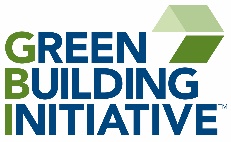 GBI Consensus Body Meeting #22Webinar/TeleconferencePart I: Tuesday, August 16th  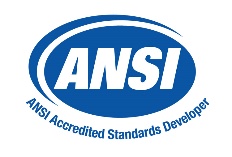 Part II: Wednesday, Autust 17th From 11:00 AM to 3:00 PM ETNOTE ALL TIMES ARE EASTERN TIMEPart I11:00				Welcome and Roll Call					Maria WoodburyRoll call and attendanceAnti-trust statementReview participation options (callers/visitors) Review membership rosterCode of Conduct updateReview progress11:05				Administrative Items						Michael LehmanChair’s opening commentsReview agenda Approve minutes from Meeting #21 on August 9th 11:10				Discussion and votes as needed on comments 			ChairsNote: The order of comment review is subject to change as the meeting progressesSubcommittee reports		3:00				Adjourn								LehmanAction requested: Motion to adjournPart II 11:00				Welcome and Roll Call						WoodburyRoll call and attendanceAnti-trust statementReview participation options (callers/visitors) 11:05				Administrative Items							 LehmanChair’s opening commentsReview agenda 11:10				Discussion and votes as needed on comments 			ChairsNote: The order of comment review is subject to change as the meeting progressesSubcommittee reports	2:45				New Business								Lehman2:55				Review Schedule							Woodbury3:00				Adjourn								LehmanAction requested: Motion to adjourn